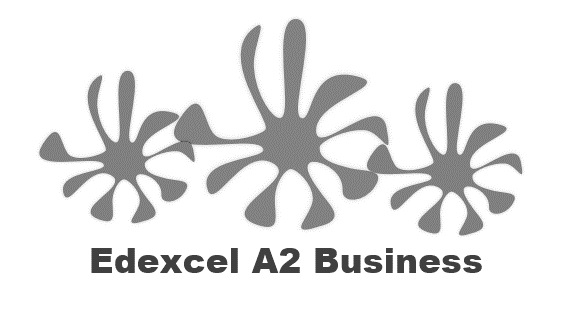 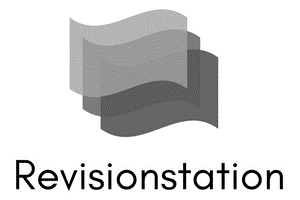 Write a definition of exchange rates here:________________________________________________________________________________________________________________________________________________________________________________________________________________________________________________________________________________________________________________________________________SPICED – revisionWrite the opposite to Spiced in here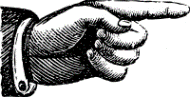 Appreciation and exports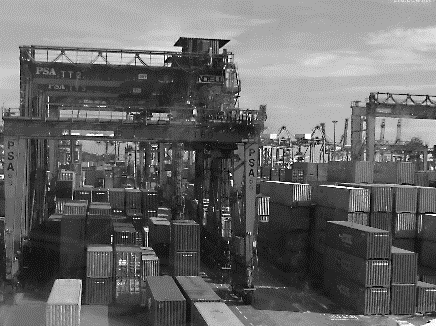 Appreciation and imports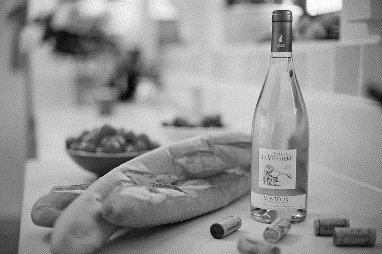 Depreciation and exports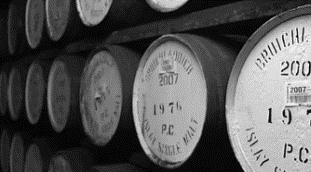 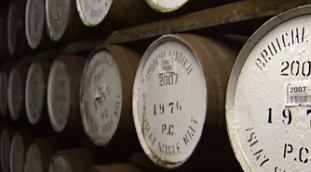 Depreciation and imports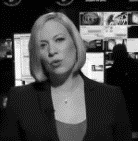 Competitive advantageWrite a definition of competitive advantage here:________________________________________________________________________________________________________________________________________________________________________________________________________________________________________________________________________________________________________________________________________#1 Low cost leadership________________________________________________________________________________________________________________________________________________________________________________________________________________________________________________________________________________________________________________________________________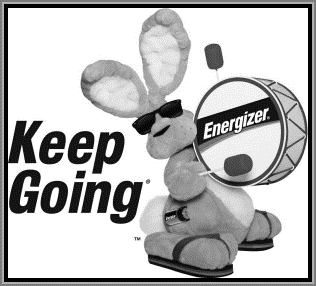 #2 Differentiation_______________________________________________________________________________________________________________________________________________________________________________________________________________________________________________________________________________________________________________________________________What strategy – low cost / differentiation?Skill shortages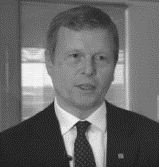 Skill shortages and their impact on international competitiveness_______________________________________________________________________________________________________________________________________________________________________________________________________________________________________________________________________________________________________________________________________Skills shortages and competitive advantage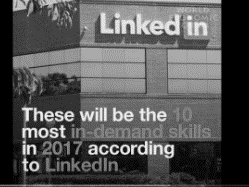 _______________________________________________________________________________________________________________________________________________________________________________________________________________________________________________________________________________________________________________________________________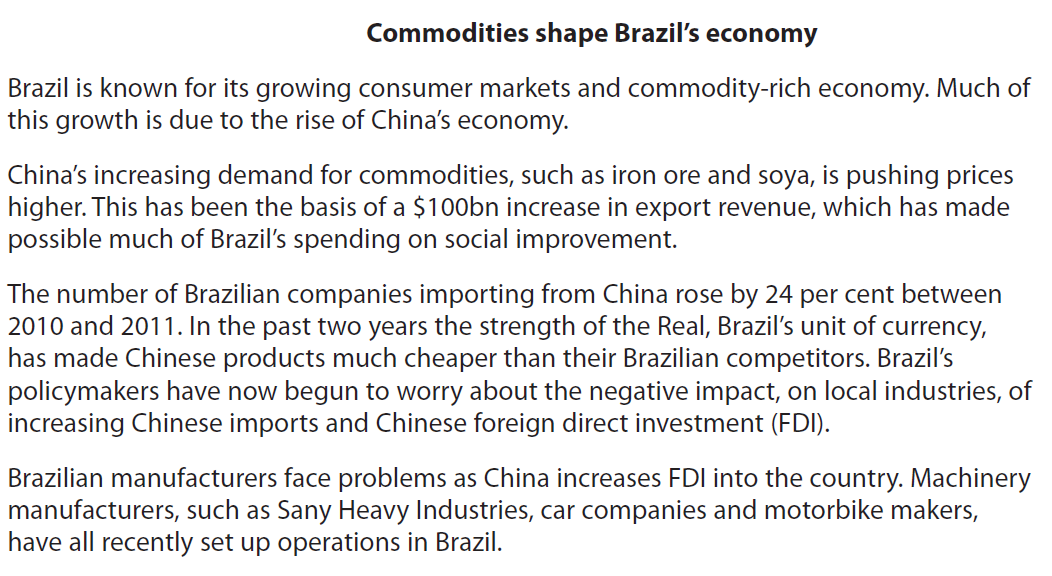 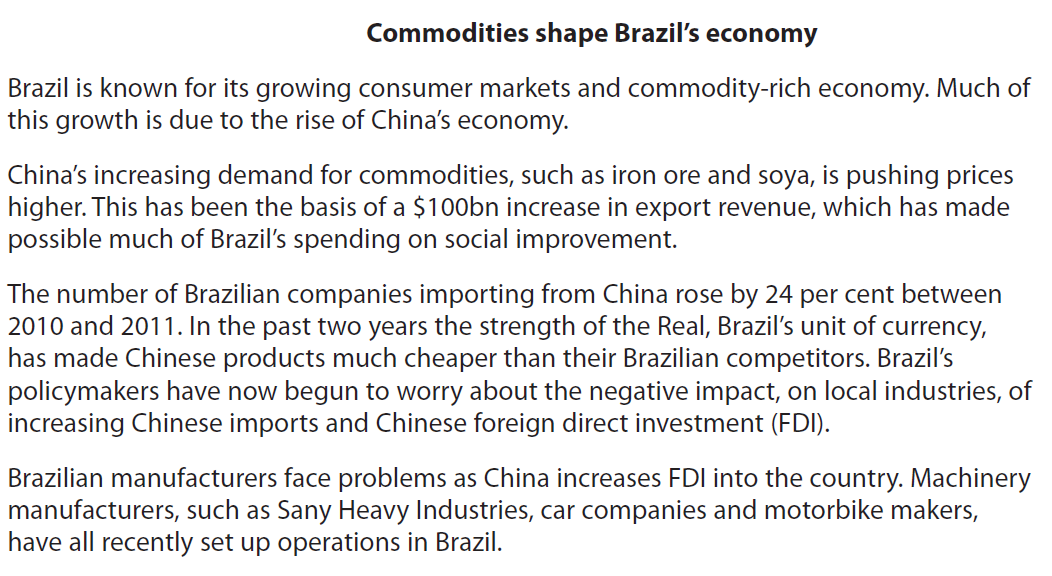 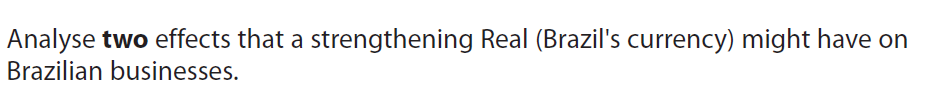 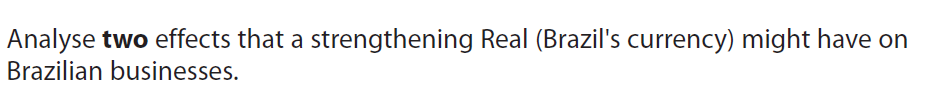 [8]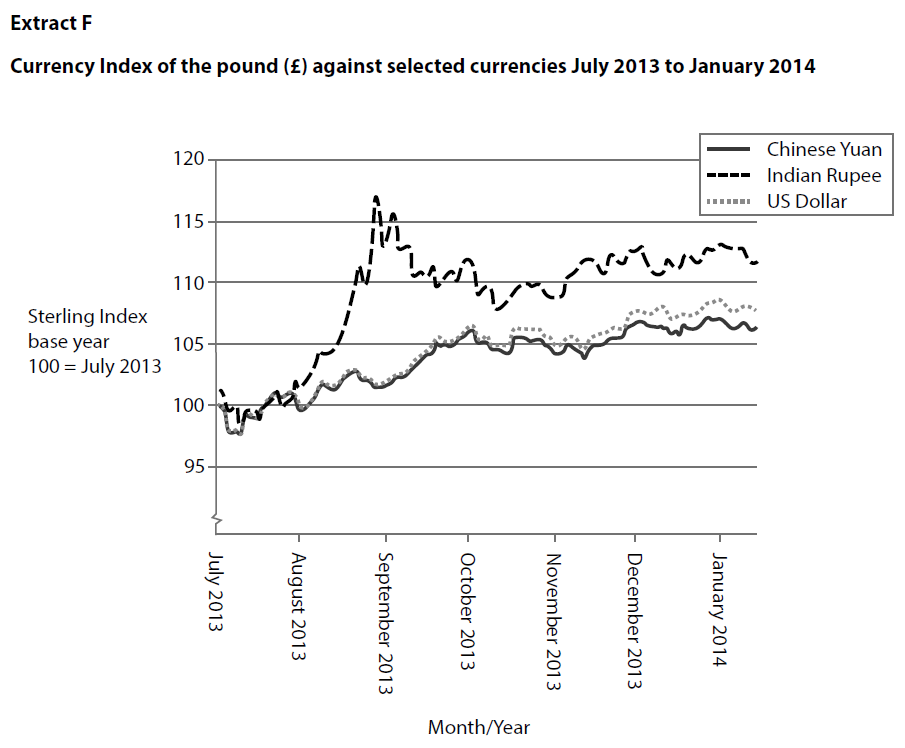 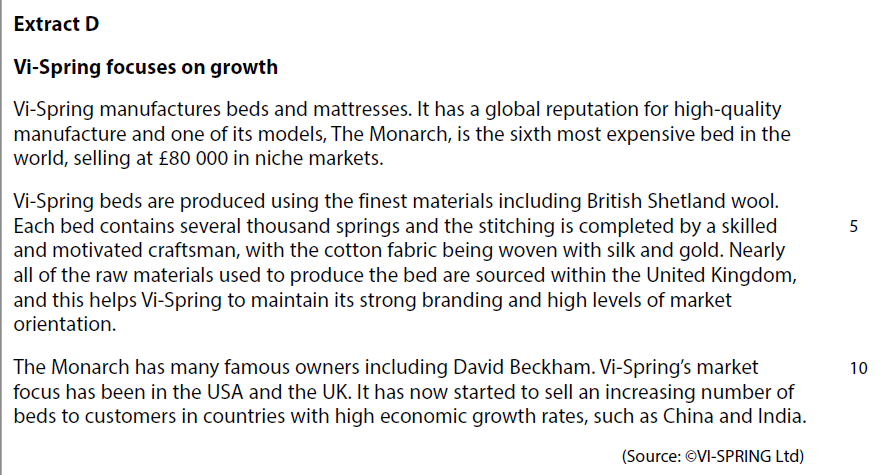 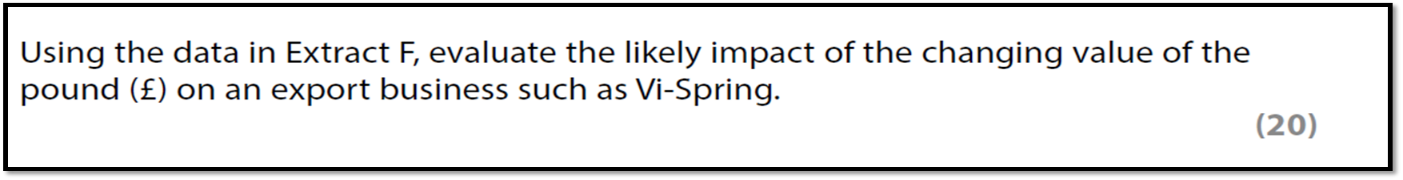 £1 to the US Dollar£ to the Japanese Yen£1 to the Euro£ to the Russian RubleSPICED